Principal responsibilities and duties
Task Group members will:-work within all relevant statutory and regulatory frameworks and to abide by the URC’s policies including equalities and diversity, safeguarding, GDPR and health and safety. support the task group by ensuring it fulfil its remits within agreed timescales, co-operating with others and ensuring the progress and success of their task group. support the Church Life Review to take considered decisions, identifying and taking into account the levels of risk of different ventures, recommending or seeking professional advice to avoid any breach of duty. ensure their actions do not bring about misuse of the URC’s finances, intellectual or physical property.act with honesty and integrity, ensuring their actions do not bring the URC into disrepute, safeguarding the good reputation of the denomination. Acknowledge all conflicts of interest and influence to ensure difficulties are avoided.share their understanding, knowledge and experience with the task group to support collective decision-making. This is helped by contributing to discussions, bringing focus to specific issues, and studying any papers and reports.		Expected Standards This section refers to the way in which the role is undertaken rather than duties/responsibilities.Communicate effectively with volunteers and paid staff.  Act in ways which support a culture which promotes equality and values diversity.Act in ways that protect own and others’ health safety and security.Ensure compliance with data protection principles and practice.Ensure compliance with Safeguarding practice.. Person Specification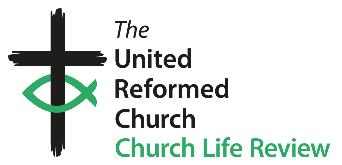 Church Life Review Task Group MemberReporting to      Business CommitteeWorking alongsideOther volunteers in the task groups, the Church Life Review Programme Board, people across the denomination, paid workers and consultants supporting 
the groups. LocationTask group meetings may take place online, or at an agreed convenient location. There may be some travel to locations across the UK. RemunerationVolunteers are not remunerated. The URC will ensure financial expenses incurred by volunteers whilst supporting the work of the Church Life Review Task Groups will be reimbursed, in accordance with the URC expenses policy.Time CommitmentIt is likely task groups will meet twice each month, wherever possible outside working hours. There will be occasional full day or residential events. At times the work of the group may be pacy and it is possible the group members will take an advisory role, to guide and oversee consultants and others, working with the task groups. Volunteers can expect some contact between meetings, usually by email, or online. Some volunteers may hold responsibilities to support the group, if they are willing to do so.We welcome and appreciate the time volunteers with particular skills or knowledge dedicate to support their area of interest and expertise to support their task group. Term of OfficeThe task groups are appointed for an initial two years. There may be the possibility of some convenors continuing to support the implementation phase, where this is agreeable to the volunteer and helpful to the Church Life Review progress. Benefits for VolunteersBeing involved with the Church Life Review offers a unique opportunity to be part of the URC’s future ways of being church. Above all, it is to discern, encourage and assist the URC to become God’s church for tomorrowRole Summary:  The purpose of the role is to support, guide and proactively assist task group activities. This may involve meeting people across the denomination, analysing information, producing information for others, producing models and diagrams, using project templates and materials, assessing options and designing consultations. Volunteers with specialist skills may be asked to support the group with specific legal, financial, HR or similar tasks. Task group members may be asked to guide paid people working alongside the task group.  These tasks are illustrative and not exhaustive, since specific activities will vary according to the task group, the stage of design, together with individual expertise, and capacity. Role Summary:  The purpose of the role is to support, guide and proactively assist task group activities. This may involve meeting people across the denomination, analysing information, producing information for others, producing models and diagrams, using project templates and materials, assessing options and designing consultations. Volunteers with specialist skills may be asked to support the group with specific legal, financial, HR or similar tasks. Task group members may be asked to guide paid people working alongside the task group.  These tasks are illustrative and not exhaustive, since specific activities will vary according to the task group, the stage of design, together with individual expertise, and capacity. Background: The Church Life Review began in 2020, in this second design phase, three 
Task Groups will help design future arrangements for support services, paid lay ministries, and financial and legal systems. The task groups will be responsible for: Identifying/designing options for future ways of operating relevant 
to their group’s remit Undertaking feasibility studies for possible models Testing models against the values and principles agreed by 
General Assembly Consulting widely upon potential changes Producing recommendations for General Assembly in 2025 Each of the three task groups will be led by a convenor and supported by administrative, legal and technical expertise, as needed. Role Title: CLR Task Group ConvenorsRequirementsEssentialDesirableExperience and KnowledgeExperience in strategic management, finance, legal, mission, communications, employment or project management practice – as relevant to the individual task group.Experience of working within the charitable or faith sector. Skills and Abilitiesenthusiastic and committed to the purpose and aspirations of the Church Life Review can creatively engage with developing longer-term plans and strategies and be able to turn these into practical options. can work as a team.able to offer and voice sound advice and guidance. willing to share relevant professional expertise of strategic management, finance, legal, mission, communications, employment or project management practice, to contribute to the effective working of the Task GroupsFacilitation skills and training Strong digital skills Communication skillsOtherBe a member of the United Reformed Church or be willing to work within the Christian ethos of the United Reformed Church.legally eligible to fulfil the role, in line with statutory requirements, and Charity Commission regulations.willing and able to devote the time and commitment required to fulfil the role effectively.have access to email, and can attend meetings online.